
ISTITUTO COMPRENSIVO VALLE STURA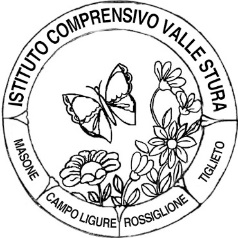 SCUOLA DELL'INFANZIA - PRIMARIA - SECONDARIA I GRADOPiazza 75 Martiri, 3  -  16010 MASONE (GE)  -  Tel. 010 926018 www.icvs.edu.it - geic81400g@istruzione.it – geic81400g@pec.istruzione.it Calendario scolastico 2021/22                   Scuola dell’Infanzia di MasoneInizio lezioni: mercoledì 15 settembre 2021Fine lezioni: giovedì 30 giugno 2022Orario dal 15 al 17 settembre8,20 - 9,30 ingresso; 11,45 – 12,00 uscita senza mensa –Orario dal 20 settembreOrario dal 27 settembrePeriodi di sospensione delle lezioni in base al calendario regionale:Lunedì 1 novembre 2021Mercoledì 8 dicembre 2021Vacanze di Natale: da venerdì 24 dicembre 2021 a domenica 9  gennaio. Si torna a scuola lunedì 10 gennaio 2022Vacanze di Pasqua: da giovedì  14 aprile a martedì 19 aprile 2022. Si torna a scuola mercoledì 20 aprile.Lunedì 25 aprileGiovedì 2 e Venerdì 3 giugno 20228,20 – 9,30  ingresso11,45 – 12,00  uscita senza mensa13,10 – 13,20  uscita con mensa8,20 – 9,30  ingresso11,45 – 12,00  uscita senza mensa13,10 – 13,20  uscita con mensa13,20 – 13,30  rientro senza mensa15,20 – 16,20  uscita